Publicado en Madrid el 03/01/2019 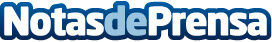 Skitude ofrece las claves para elegir los esquís más adecuadosUna correcta elección del material es fundamental para practicar este deporte, teniendo siempre cuenta el nivel del esquiador y la modalidad que se quiera practicarDatos de contacto:Paulina AcevesNota de prensa publicada en: https://www.notasdeprensa.es/skitude-ofrece-las-claves-para-elegir-los Categorias: Nacional Entretenimiento Esquí E-Commerce Consumo http://www.notasdeprensa.es